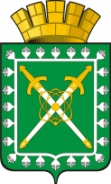 МУНИЦИПАЛЬНОЕ  КАЗЁННОЕ УЧРЕЖДЕНИЕ«УПРАВЛЕНИЕ  ОБРАЗОВАНИЯ АДМИНИСТРАЦИИГОРОДСКОГО ОКРУГА «ГОРОД   ЛЕСНОЙ»                                                                                                                      № П Р И К А ЗОб организации работы предметных жюришкольного этапа всероссийской олимпиады школьниковв городском округе «Город Лесной» в 2019/2020 учебном году В соответствии с Приказом Министерства образования и науки Российской Федерации от 18.11.2013 № 1252 «Об утверждении Порядка проведения всероссийской олимпиады школьников», Приказом Министерства образования и молодежной политики Свердловской области от 13.09.2019 № 246-Д «Об организации и проведении школьного, муниципального, регионального этапов всероссийской олимпиады школьников в Свердловской области в 2019/2020 учебном году», Приказом Управления образования от 09.09.2019 № 174, с целью организации проверки выполненных олимпиадных заданий школьного этапа всероссийской  олимпиады школьников по каждому общеобразовательному предметуПРИКАЗЫВАЮ:Утвердить состав предметных жюри школьного этапа всероссийской олимпиады школьников (далее - Олимпиада) (приложение 1). Председателям предметных жюри школьного этапа Олимпиады:- организовать работу жюри в соответствии с п.31. Порядка проведения всероссийской олимпиады школьников, утвержденного приказом Министерства образования и науки Российской Федерации от 18.11.2013 № 1252 и п.10 раздела II Порядка проведения школьного этапа олимпиады в городском округе «Город Лесной» в 2019/2020 учебном году, утвержденного приказом управления образования от 09.09.2019 № 174;- обеспечить конфиденциальность информации, связанной с проверкой работ участников школьного этапа Олимпиады;- обеспечить объективность и качество проверки выполненных олимпиадных заданий. 3. Руководителям общеобразовательных организаций:- довести настоящий приказ до сведения каждого члена предметного жюри школьного этапа Олимпиады по соответствующему предмету;- обеспечить явку членов предметного жюри согласно графику, утвержденного приказом управления образования от 09.09.2019 № 174. 4. Контроль исполнения приказа возложить на заместителя начальника                        МКУ «Управление образования» И.А. Иванова. Начальник МКУ «Управление образованияадминистрации городского округа «Город Лесной»                          А.П. Парамонов                                                                                                     Приложение № 1 к приказу                                                                                                             МКУ «Управление образования»                                                                                                от _________ № _______Состав предметных жюри школьного этапа  всероссийской олимпиады школьников в городском округе «Город Лесной» в 2019/2020учебном году   №ФИОООДолжностьОбщеобразовательный предмет «Русский язык»Общеобразовательный предмет «Русский язык»Общеобразовательный предмет «Русский язык»Общеобразовательный предмет «Русский язык»1Игнатенко Т.А.Бушуева Н.В. Геращенко И.Д.8Заместитель директора по УВР, учитель истории, председатель комиссии; директор, учитель русского языка и литературыучитель русского языка и литературы2Суботина Е.В.Костина И.А.Буторина Н.Н.64Учитель русского языка и литературы, председатель комиссии; учитель русского языка и литературыучитель русского языка и литературы3Файзеева Л.М.Потапова Ю.В.Медведева Е.М.67Учитель русского языка и литературы, председатель комиссии; заместитель директора по УВР;учитель русского языка и литературы, руководитель ШМО учителей гуманитарного цикла4Коптелова С.В.Плотникова Т.Г.Кревская Н.С.71Учитель русского языка и литературы, председатель комиссии; учитель русского языка и литературы;учитель русского языка и литературы5Луконина А.А.Монастырева В.В. Матвеева М. С.72Учитель русского языка и литературы, председатель комиссии; ответственная за проф. работу; учитель русского языка и литературы 6Русинова Ю. П.Пасенюк М. А.Кураева Т. А.          73Учитель русского языка и литературы, руководитель ШМО учителей русского языка и литературы, председатель комиссии; учитель русского языка и литературы;учитель русского языка и литературы7Буторина Е.Д. Шостик Н.М. Цивилева Г.С.74Учитель русского языка и литературы, председатель комиссии; учитель русского языка и литературы;учитель русского языка и литературы 8Аверина Т. В.Тоболова Ю. П.Лукьянова О. Э.75Заместитель директора по УВР,учитель русского языка и литературы, председатель комиссии; учитель русского языка и литературы,руководитель ШМО учителей русского языка и литературы; учитель русского языка и литературы9Постникова Н.А.Девятирикова В.Н. Пашкова Н.В.Вертохина С.В.Вахрушева Д.А.Отрощенко Е.С.Семяшкина О.С.76Учитель русского языка и литературы, председатель комиссии; учитель русского языка и литературы;учитель русского языка и литературы;учитель русского языка и литературы;учитель русского языка и литературы;учитель русского языка и литературы;заместитель директора по УВР, учитель русского языка и литературы 10Максимова С.А.Хандорина О.В.Предеина Л.В.ЛицейУчитель русского языка и литературы, председатель комиссии;   учитель русского языка и литературы;учитель русского языка и литературыОбщеобразовательный предмет «Литература»Общеобразовательный предмет «Литература»Общеобразовательный предмет «Литература»Общеобразовательный предмет «Литература»1Игнатенко Т.А.Бушуева Н.В. Геращенко И.Д.8Заместитель директора по УВР, учитель истории, председатель комиссии;директор, учитель русского языка и литературы;учитель русского языка и литературы2Суботина Е.В.Костина И.А.Буторина Н.Н.64Учитель русского языка и литературы, председатель комиссии;учитель русского языка и литературы; учитель русского языка и литературы3Файзеева Л.М.Потапова Ю.В.Медведева Е.М.67Учитель русского языка и литературы, председатель комиссии;заместитель директора по УВР; учитель русского языка и литературы, руководитель ШМО учителей гуманитарного цикла4Коптелова С.В.Плотникова Т.Г.Кревская Н.С.71Учитель русского языка и литературы, председатель комиссии;заместитель директора по УВР, учитель русского языка и литературы;учитель русского языка и литературы5Луконина А. А.Монастырева В.В.Бучнева Л. И.72Учитель русского языка и литературы, председатель комиссии;ответственная за проф. работу;учитель русского языка и литературы6Русинова Ю.П.Пасенюк М. А.Кураева Т. А.          73Учитель русского языка и литературы, руководитель ШМО учителей русского языка и литературы, председатель комиссии;учитель русского языка и литературы;учитель русского языка и литературы7Буторина Е.Д. Шостик Н.М. Цивилева Г.С.           74Учитель русского языка и литературы, председатель комиссии; учитель русского языка и литературы;учитель русского языка и литературы8Урахчина Л. Г.Комарова И. В.Назарова Н. И.75Учитель русского языка и литературы, председатель комиссии;учитель русского языка и литературы: учитель русского языка и литературы9Постникова Н.А.Девятирикова В.Н. Пашкова Н.В.Вертохина С.В.Вахрушева Д.А.Отрощенко Е.С.Семяшкина О.С.76Учитель русского языка и литературы, председатель комиссии;учитель русского языка и литературы;учитель русского языка и литературы;учитель русского языка и литературы;учитель русского языка и литературы;учитель русского языка и литературы;заместитель директора по УВР10Максимова С.А.Хандорина О.В.Предеина Л.В.ЛицейУчитель русского языка и литературы учитель русского языка и литературыучитель русского языка и литературыОбщеобразовательный предмет «Математика»Общеобразовательный предмет «Математика»Общеобразовательный предмет «Математика»Общеобразовательный предмет «Математика»1Игнатенко Т.А.Солодникова О.В.Девяткина О.И.8Заместитель директора по УВР, председатель комиссии;учитель математики;учитель физики, информатики и ИКТ2Худякова С.Л.Потапенок Н.В.Осинцева Е.Г.64Учитель математики, председатель комиссии;учитель математики; учитель математики3Потапова Ю.В.Гребёнкина И.Ю.Будилина Е.А.           67Заместитель директора по УВР, председатель комиссии;учитель математики;учитель математики, информатики4Салькова Л.С.Шубина О.Б.Сметанина Г.В.Удилова О.А.Добронос С.А71Учитель математики, председатель комиссии;учитель информатики;учитель математики;учитель математики;учитель математики5Баранова И. В.Свалова Е. В.Опарина О.В.72Учитель математики, председатель комиссии;заместитель директора по УВР;заместитель директора по УВР6Мымрина Н. В. Баньщикова Л. А.Мельчакова Е. Д.          73Учитель математики, руководитель ШМО учителей математики, председатель комиссии;учитель математики; заместитель директора по УВР7Захарова Л.С. Кадырова Л.С. Макарова Н.П.          74Директор школы, учитель математики, председатель комиссии;заместитель директора по УВР;учитель математики8Бессонова Е. А.Доронкина С. В.Журавлёва В. М.          75Учитель математики, председатель комиссии;учитель  математики;учитель математики9Канашевская М.С.Колмогорова Т.М.Кочурина Е.В.Сидорова Л.А.Королева Н.А.Политова О.П.          76Учитель математики, председатель комиссии;учитель математики;учитель математики;учитель математики;заместитель директора по УВР;учитель математики10Сидорова Е.Г.Тюкалова В.И.Жирных Ю. Л.      ЛицейУчитель математики, председатель комиссии;учитель математики;учитель математикиОбщеобразовательный предмет «Физика»Общеобразовательный предмет «Физика»Общеобразовательный предмет «Физика»Общеобразовательный предмет «Физика»1Игнатенко Т.А.Девяткина О.И.Солодникова О.В.8Заместитель директора по УВР, учитель истории, председатель комиссии; учитель физики, информатики и ИКТучитель математики2Гаврилова И.В.Зырянова И.В.Лужбина Т.А.64Заместитель директора по УВР, председатель комиссии;заместитель директора по УВР;учитель физики3Потапова Ю.В.Гребенкина И.Ю.Глухова Н.В.67Заместитель директора по УВР, председатель комиссии;учитель математики;учитель физики4Глухова Н.В.Головина О.М.Прихно Е.А.71Учитель физики, председатель комиссии;учитель биологии;заместитель директора  по УВР5Добронос И.Д.Свалова Е.В.Шабунина И.В.72Учитель истории и обществознания, председатель комиссии;заместитель директора по УВРзаместитель директора по УВР6Черникова Т. Ю.Мельчакова Е. Д.Баньщикова Л. А.          73Учитель физики, астрономии, председатель комиссии;заместитель директора по УВР;учитель математики7Кадырова Л.С.Пряничникова Н.Н.Гурьева Е.Н.          74Заместитель директора по УВР, председатель комиссии;учитель математики;  учитель информатики8Могиленских Т. А.Черепахина Т. Ю.Казакова Л. Г.75Директор, учитель физики, председатель комиссии;учитель физики; учитель математики9Гурьева Т.В.Востряков Н.А.Ширинкин С.В.76Учитель физики, председатель комиссии;директор школы; учитель физики                      10Дегтянников И.В.  Герасимовская Е.Е. Маковеева Н.В.ЛицейУчитель физики, председатель комиссии; заместитель директора по УВР, заместитель директора по УВР Общеобразовательный предмет «Астрономия»Общеобразовательный предмет «Астрономия»Общеобразовательный предмет «Астрономия»Общеобразовательный предмет «Астрономия»1Гаврилова И.В.Зырянова И.В.Лужбина Т.А.64Заместитель директора по УВР, председатель комиссии;заместитель директора по УВРучитель физики2Потапова Ю.В.Гребенкина И.Ю.Глухова Н.В.67Заместитель директора по УВР, председатель комиссии;учитель математики;учитель физики3Глухова Н.В.Головина О.М.Прихно Е.А.71Учитель физики, председатель комиссии;учитель биологии; заместитель директора по УВР4Черникова Т. Ю.Мельчакова Е. Д.Баньщикова Л. А.          73Учитель физики, астрономии, председатель комиссии;заместитель директора по УВР, учитель математики; учитель математики5Кадырова Л.С. Пряничникова Н.Н. Гурьева Е.Н.          74Заместитель директора по УВР, председатель комиссии;учитель математики;  учитель информатики6Могиленских Т. А.Черепахина Т. Ю.Мохина А. А.          75Директор МБОУ СОШ №75, учитель физики и астрономии, председатель комиссии;учитель физики и астрономии; заместитель директора по УВР, учитель информатики7Безгодков С.Н.Гурьева Т.В.Семяшкина О.С.         76Педагог дополнительного образования, председатель комиссии; учитель физики; заместитель директора по УВР, учитель русского языка и литературы8Дегтянников И.В. Герасимовская Е.Е. Маковеева Н.В.      ЛицейУчитель физики, председатель комиссии;учитель английского языка; учитель физики и информатикиОбщеобразовательный предмет «Биология»Общеобразовательный предмет «Биология»Общеобразовательный предмет «Биология»Общеобразовательный предмет «Биология»1Игнатенко Т.А. Каркашевич А.М.Коврижных Е.К.8Заместитель директора по УВР, учитель истории, председатель комиссии;заместитель директора по УВР, учитель биологии;учитель начальных классов2Лущаева И.Ю.Холкина Т.Ю.Сорокина А.Г.64Заместитель директора по УВР, учитель биологии, председатель комиссии;учитель биологии;учитель биологии3Потапова Ю.В.Савельева И.В.Сувалова В.В.          67Заместитель директора по УВР, учитель биологии, председатель комиссии;учитель биологии, географии учитель химии4Глухова Н.В.Головина О.М.Прихно Е.А.          71Учитель физики, председатель комиссии;учитель биологии;заместитель директора по УВР5Лобанова Н. Ю.Языкова Т. А.Опарина О.В.          72Учитель химии и биологии, председатель комиссии;учитель географии и биологии; заместитель директора по УВР6Обвинцева Л. Н.Загайнова Н. Г.Мельчакова Е. Д.          73Учитель биологии и экологии, председатель комиссии;учитель химии;заместитель директора по УВР7Кадырова Л.С. Шахунская Т.В. Вакуловская Е.Н.          74Заместитель директора по УВР, председатель комиссии;учитель биологии и химии;учитель географии8Шагизьянова О. А.Домнина Н. В.Панфилова И. А.          75Учитель биологии и экологии, председатель комиссии;заместитель директора по УВР, учитель биологии; учитель биологии и экологии9Лобанова Т.В.Гурьева Т.В.Боровкова А.А.          76Учитель биологии, председатель комиссии;учитель физики; учитель биологии10Скрипченко Е.В. Герасимовская Е.Е. Лепихина Е.Г.      ЛицейУчитель биологии и экологии, председатель комиссии;заместитель директора по УВР; директор школыОбщеобразовательный предмет «Экология»Общеобразовательный предмет «Экология»Общеобразовательный предмет «Экология»Общеобразовательный предмет «Экология»1Игнатенко Т.А.Каркашевич А.М. Коврижных Е.К.8Заместитель директора по УВР, учитель истории, председатель комиссии;заместитель директора по УВР, учитель биологии;учитель начальных классов2Лущаева И.Ю.Холкина Т.Ю.Сорокина А.Г.64Заместитель директора по ВР, учитель по биологии, председатель комиссии;учитель биологии;учитель биологии3Потапова Ю.В.Савельева И.В.Сувалова В.В.          67Заместитель директора по УВР, учитель биологии, председатель комиссии;учитель биологии, географии; учитель химии4Глухова Н.В.Головина О.М.Прихно Е.А.          71Учитель физики, председатель комиссии;учитель биологии; заместитель директора по УВР5Языкова Т.А.Опарина О. В. Монастырева В. В.72Учитель географии и биологии, председатель комиссии;заместитель директора по УВР; ответственная за проф. работу6Обвинцева Л. Н.Загайнова Н. Г.Мельчакова Е. Д.          73Учитель биологии и экологии, председатель комиссии;учитель химии; заместитель директора по УВР7Шагизьянова О. А.Домнина Н. В.Панфилова И. А.          75Учитель биологии и экологии, председатель комиссии;заместитель директора по УВР, учитель биологииучитель биологии и экологии8Лобанова Т.В.Гурьева Т.В.Боровкова А.А.76Учитель биологии, председатель комиссии;учитель физики; учитель биологии9Андреева М.В.Маковеева Н.В. Лепихина Е.Г.ЛицейУчитель химии, председатель комиссии;Заместитель директора по УВР; директор школыОбщеобразовательный предмет «История»Общеобразовательный предмет «История»Общеобразовательный предмет «История»Общеобразовательный предмет «История»1Бушуева Н.В. Игнатенко Т.А.Чернышева И.И.8Директор, учитель русского языка и литературы, председатель комиссии;заместитель директора по УВР, учитель истории учитель обществознания2Чернышева И.И.Салтыкова Л.Ф.Кузьмина Т.С.62Учитель истории и обществознания, председатель комиссии;учитель русского языка и литературы;учитель иностранного языка3Зырянова И.В.Квасова Е.А.Богатова Е.Г.64Учитель русского и литературы, председатель комиссии;учитель истории и обществознания; учитель истории4Потапова Ю.В.Медведева Е.М.Киреева Е.А.          67Заместитель директора по УВР, учитель биологии, председатель комиссии;учитель русского языка и литературы;учитель истории и обществознания5Сотникова Е.Г.Гевлич Н.А.Прихно Е.А.71Учитель истории и обществознания, председатель комиссии;учитель истории и обществознаниязаместитель директора по УВР 6Добронос И.Д.Свалова Е. В. Опарина О. В.72Учитель истории и обществознания, председатель комиссии;заместитель директора по УВР;заместитель директора по УВР7Абрамова Т. Ю.Левштанова Н. В.Мельчакова Е. Д.          73Учитель истории, обществознания, ОРКСЭ, председатель комиссии;заместитель директора по УВР, учитель истории, обществознания, ОРКСЭ; заместитель директора по УВР8Захарова Н.В. Лисенкова Н.А. Леонченко О.Л.          74Директор школы, учитель математики, председатель комиссии;учитель истории и обществознания; заместитель директора по УВР 9Лисенков А. Ф.Плюхин А. П.Рассохин Ф. В.75Учитель истории и обществознания, председатель комиссии;учитель истории и обществознания; учитель истории и обществознания10Сидорова И.Р.Тепикина С.В.Дегтерева О.А.76Учитель технологии, председатель комиссии;учитель истории и обществознания; учитель истории и обществознания11Царёва О.Б.Решетова Н.В.Лепихина Е.Г.ЛицейУчитель истории и обществознания, председатель комиссии;заместитель директора по УВР, учитель истории и обществознаниядиректор школыОбщеобразовательные предметы «Обществознание» и «Право»Общеобразовательные предметы «Обществознание» и «Право»Общеобразовательные предметы «Обществознание» и «Право»Общеобразовательные предметы «Обществознание» и «Право»1Игнатенко Т.А.Чернышева И.И.Бушуева Н.В.8Заместитель директора по УВР, учитель истории, председатель комиссии;учитель истории и обществознаниядиректор, учитель русского языка и литературы2Чернышева И.И.Салтыкова Л.Ф.Кузьмина Т.С.62Учитель истории и обществознания, председатель комиссии;учитель русского языка и литературы; учитель иностранного языка3Зырянова И.В.Квасова Е.А.Богатова Е.Г.64Учитель русского языка и литературы, председатель комиссии;учитель истории и обществознания; учитель истории4Потапова Ю.В.Медведева Е.М.Киреева Е.А.          67Заместитель директора по УВР, учитель биологии, председатель комиссии;учитель русского языка и литературы; учитель истории и обществознания5Сотникова Е.Г.Гевлич Н.А.Прихно Е.А.71Учитель истории и обществознания, председатель комиссии;учитель истории и обществознания; заместитель директора по УВР 6Добронос И. Д.Свалова Е. В. Шабунина И.В.72Учитель истории и обществознания, председатель комиссии;заместитель директора по УВР; заместитель директора по УВР7Абрамова Т. Ю.Левштанова Н. В.Мельчакова Е. Д.          73учитель истории, обществознания, ОРКСЭ, председатель комиссии; заместитель директора по УВР, учитель истории, обществознания, ОРКСЭ; заместитель директора по УВР8Захарова Н.В. Лисенкова Н.А. Леонченко О.Л.          74Директор школы, учитель математики, председатель комиссии;учитель истории и обществознаниязаместитель директора по УВР 9 Лисенков А. Ф.Плюхин А. П.Рассохин Ф. В.75Учитель истории и обществознания, председатель комиссии;учитель истории и обществознания; учитель истории и обществознания10Сидорова И.Р.Тепикина С.В.Дегтерева О.А.76Учитель истории и обществознания, председатель комиссии;учитель истории и обществознания; учитель истории и обществознания11Царёва О.Б.Решетова Н.В.Лепихина Е.Г.ЛицейУчитель истории, обществознания, председатель комиссии;заместитель директора по УВР, учитель истории и обществознания; директор школыОбщеобразовательный предмет «География»Общеобразовательный предмет «География»Общеобразовательный предмет «География»Общеобразовательный предмет «География»1Игнатенко Т.А. Каркашевич А.М.Коврижных Е.К.8Заместитель директора по УВР, учитель истории, председатель комиссии;заместитель директора по УВР, учитель биологии; учитель начальных классов2Коротков В.О.Гаврилова И.В.Зырянова И.В.64Учитель географии и экономики, председатель комиссии;заместитель директора по УВР; заместитель директора по УВР3Потапова Ю.В.Савельева И.В.Сувалова В.В.          67Заместитель директора по УВР, председатель комиссии;учитель биологии, географии учитель химии4Глухова Н.В.Головина О.М.Прихно Е.А.71Учитель физики, председатель комиссии;учитель биологии; заместитель директора по УВР5Языкова Т. А.Шабунина И. В.Лобанова Н.Ю.72Учитель географии и биологии, председатель комиссии;заместитель директора по УВР; учитель химии и биологии6Карачун Л. П.Абрамова Т. Ю.Мельчакова Е. Д.           73Учитель географии, экономики, председатель комиссии;учитель истории, обществознания, ОРКСЭ; заместитель директора по УВР7Вакуловская Е.Н. Лисенкова Н.А. Леонченко О.Л.           74Учитель географии, председатель комиссии;учитель истории и обществознания; заместитель директора по УВР8Шестакова Е. Н.Шагизьянова О. А.Леонтьева Н. С.75Учитель географии и экономики, председатель комиссии;учитель географии; заместитель директора по УВР9Гутникова Е.Н.Вакуловская Е.Н.Семяшкина О.С.76Учитель географии, председатель комиссии;учитель географии; заместитель директора по УВР10Улыбушева Э.А. Лепихина Е.Г.Решетова Н.В.ЛицейЗаместитель директора по УВР, учитель географии и экономики, председатель комиссии;директор, учитель математикизаместитель директора по УВР, учитель истории и обществознанияОбщеобразовательный предмет «Экономика»Общеобразовательный предмет «Экономика»Общеобразовательный предмет «Экономика»Общеобразовательный предмет «Экономика»1 Игнатенко Т.А. Каркашевич А.М.  Солодникова О.В.8Заместитель директора по УВР, учитель истории, председатель комиссии;заместитель директора по УВР, учитель биологии; учитель математики2Коротков В.О.Квасова Е.А.Гаврилова И.В.64Учитель географии и экономики, председатель комиссии;учитель истории и обществознания; заместитель директора по УВР3Потапова Ю.В.Медведева Е.М.Киреева Е.А.67Заместитель директора по УВР, председатель комиссии;Учитель русского языка и литературы; учитель истории и обществознания4Карачун Л. П.Абрамова Т. Ю.Мельчакова Е. Д.           73Учитель географии, экономики, председатель комиссии;учитель истории, обществознания, ОРКСЭ; заместитель директора по УВР5Шестакова Е. Н.Шагизьянова О. А.Трубина О. Н.75Учитель географии и экономики, руководитель ШМО учителей естествознания, председатель комиссии;учитель географииучитель математики6Вакуловская Е.Н.Рясков С.А.Сидорова И.Р.76Учитель географии и экономики, председатель комиссии;заместитель директора по УВР;учитель истории и обществознания7Улыбушева Э.А.  Лепихина Е.Г.Решетова Н.В.ЛицейЗаместитель директора по УВР, учитель географии и экономики, председатель комиссии;директор школы, учитель математикизаместитель директора по УВР, учитель истории и обществознанияОбщеобразовательный предмет «Химия»Общеобразовательный предмет «Химия»Общеобразовательный предмет «Химия»Общеобразовательный предмет «Химия»1Игнатенко Т.А.Потапова Ю.В.Каркашевич А.М.8Заместитель директора по УВР, учитель истории, председатель комиссии;учитель химии;заместитель директора по УВР2Гаврилова И.В.Патрушева О.Ю.Холкина Т.Ю.64Заместитель директора по УВР, председатель комиссии;учитель химииучитель биологии3Потапова Ю.В.Савельева И.В.Сувалова В.В.           67Заместитель директора по УВР, председатель комиссии;учитель биологии, географии;учитель химии4Панфилова И.А.Глухова Н.В.Прихно Е.А.71Учитель химии, председатель комиссии;учитель физики; заместитель директора по УВР5Лобанова Н. Ю. Языкова Т. А.Дылдина И.А.72Учитель химии и биологии, председатель комиссии;учитель географии и биологии; учитель физики6Загайнова Н. Г.Обвинцева Л. Н.Мельчакова Е. Д.          73Учитель химии, председатель комиссии;учитель биологии и экологии; заместитель директора по УВР7Кадырова Л.С.Шахунская Т.В.Вакуловская Е.Н.           74Заместитель директора по УВР, председатель комиссии;учитель биологии;учитель географии8Мелехина Т. А.Панфилова И. А.Домнина Н. В.75Учитель химии, председатель комиссии;учитель химии; заместитель директора по УВР9Дмитриева Г.А.Гурьева Т.В.Семяшкина О.С.76Учитель химии, председатель комиссии;учитель физики; заместитель директора по УВР10Андреева М.В.Скрипченко Е.В.Лепихина Е.Г.ЛицейУчитель химии, председатель комиссии;учитель биологии, экологии; директорОбщеобразовательный предмет «Иностранный язык»Общеобразовательный предмет «Иностранный язык»Общеобразовательный предмет «Иностранный язык»Общеобразовательный предмет «Иностранный язык»1Игнатенко Т.А.Власова Л.Н.Бушуева Н.В.8Заместитель директора по УВР, учитель истории, председатель комиссии;учитель английского языкадиректор2Зырянова И.В.Христолюбова Н.С.Корепанова О.Р.64Заместитель директора по УВР, председатель комиссии;учитель английского языка;учитель французского языка3Потапова Ю.В.Гаврилова Е.А.Кузьмина Т.С.          67Заместитель директора по УВР, председатель комиссии;учитель английского языка; учитель английского языка4Квашнина Н.В.Ступникова С.А.Ефремова Т.А.71Учитель английского языка, председатель комиссии;учитель английского языка; учитель иностранного языка5Шабурова О. Е.Серебренникова М.Н.Свалова Е. В.72Учитель английского языка, председатель комиссии;учитель английского языка; заместитель директора по УВР6Цаллаева Л. В.Горкина М. В.Иванова К. С.         73Учитель английского языка, председатель комиссии;учитель английского языкаучитель немецкого языка7Буторина Е.Д. Казанцева Т.Н. Салаева С.Ю.          74Учитель русского языка и литературы, председатель комиссии;учитель иностранного языка; учитель английского языка8Конышева М. А.Кабанова М. Г.Сумарокова Н. А.75Учитель английского языка, председатель комиссии;учитель немецкого языка;учитель английского языка9Ершова А.И.Шишкина Е.Ю.Тимкачева Е.В.Федосеева Т.А.Луконина М.П.Титаренко А.А.76Учитель английского языка, председатель комиссии;учитель английского языка; учитель немецкого языка; учитель английского языка; учитель немецкого языка; учитель английского языка10Новикова Е.Н. Русакова Е. В. Ляхова Е.Ю.ЛицейУчитель английского языка, председатель комиссии;учитель английского языка; учитель английского языкаОбщеобразовательный предмет «Обслуживающий труд»Общеобразовательный предмет «Обслуживающий труд»Общеобразовательный предмет «Обслуживающий труд»Общеобразовательный предмет «Обслуживающий труд»1Калабанова И.М.Мариина С.Н.Щапова И.Н.Потапова Л.Д.62Учитель технологии, председатель комиссии;учитель технологии;учитель технологии;учитель технологии2Старкова О.А.Сизиков Д.Н.Гаврилова И.В.64Учитель технологии, председатель комиссии;учитель технологии; заместитель директора по УВР3Потапова Ю.В.Боровкова И.С.Дружинин С.А.67Заместитель директора по УВР, председатель комиссии;учитель технологии; учитель технологии4Пожарских Н.В.Мариина С.Н.Смалько Н.Н.71Учитель технологии, председатель комиссии;учитель технологии; учитель ОБЖ5Тетерин А.Е.Бармина О.В.Кремнева Е.А.72Директор, председатель комиссии;учитель технологии и искусства; педагог-психолог 6Ушакова И. И.Старкова О. А.Мельчакова Е. Д.          73Учитель обслуживающего труда, председатель комиссии;учитель изобразительного искусства, МХК, черчения; заместитель директора по УВР7Лосевская О.П.Демченко Т.А.Гурьева  Е.Н.74Учитель технологии, председатель комиссии;учитель технологии; учитель информатики8Филиппова Т. В.Мишуринских С. Г.Леонтьева Н. С.75Учитель обслуживающего труда, председатель комиссии;учитель технического труда; заместитель директора по УВР9Демченко О.Ф.Черепанова Е.А.Напалкова Т.М.76Учитель изобразительного искусства и черчения, председатель комиссии;учитель технологии; заместитель директора по УВР10Марзак В.К.Кожевина Т.С. Герасимовская Е.Е.ЛицейУчитель ОБЖ, председатель комиссии;учитель изобразительного искусства и черчения; заместитель директора по УВР 11Игнатенко Т.А.Халимова Р.М. Бушуева Н.В.8Заместитель директора по УВР, председатель комиссии; учитель технологии; директор, учитель русского языка и литературыОбщеобразовательный предмет «Технический труд»Общеобразовательный предмет «Технический труд»Общеобразовательный предмет «Технический труд»Общеобразовательный предмет «Технический труд»1Мишуринских С.Г.Пищальникова И.А.Шамаева С.Н.Степанова Г.Н.62Руководитель ГМО, председатель комиссии;учитель технологии;учитель технологии;учитель технологии;2Гаврилова И.В.Сизиков Д.Н.Старкова О.А.64Заместитель директора по УВР, председатель комиссии;учитель технологии;учитель технологии 3Потапова Ю.В.Боровкова И.С.Дружинин С.А.67Заместитель директора по УВР, председатель комиссии;учитель технологии;учитель технологии4Пожарских Н.В.Мариина С.Н.Смалько Н.Н.71Учитель технологии, председатель комиссии;учитель технологии; учитель ОБЖ5Краснов Д.В.Тетерин А. Е.Бармина О. В.72Учитель технологии и ОБЖ, истории и обществознания, председатель комиссии;директор; учитель технологии и искусства6Ушакова И. И.Старкова О. А.Мельчакова Е. Д.          73Учитель обслуживающего труда, председатель комиссии;учитель изобразительного искусства, МХК, черчения; заместитель директора по УВР7Лосевская О.П.Демченко Т.А.Гурьева  Е.Н.74Учитель технологии, председатель комиссии; учитель технологии; учитель информатики8Филлиппова Т. В.Мишуринских С. Г.Леонтьева Н. С.75Учитель обслуживающего труда, председатель комиссии;учитель технического труда; заместитель директора по УВР9Демченко О.Ф.Напалкова Т.М.Сидоров А.А.76Учитель изобразительного искусства и черчения, председатель комиссии;заместитель директора по УВР; учитель технологииОбщеобразовательный предмет «Искусство»Общеобразовательный предмет «Искусство»Общеобразовательный предмет «Искусство»Общеобразовательный предмет «Искусство»1Игнатенко Т.А. Габдуллина Н.А. Бушуева Н.В. 8Заместитель директора по УВР, учитель истории, председатель комиссии;учитель изобразительного искусства; директор2Зырянова И.В.Лобова Е.В.Ступникова О.Ю.64Заместитель директора по УВР, председатель комиссии;учитель музыки; учитель изобразительного искусства и черчения3Потапова Ю.В.Еремина Т.Н.Медведева Е.М.           67Заместитель директора по УВР, председатель комиссии;учитель изобразительного искусства и черчения; учитель русского языка и литературы4Веденева А.Н.Сотникова Е.Г.Прихно Е.А.71Учитель изобразительного искусства и черчения, председатель комиссии;учитель истории и обществознания; заместитель директора по УВР5Бармина О. В.Свалова Е. В. Опарина О. В.72Учитель технологии и искусства, председатель комиссии;заместитель директора по УВР;заместитель директора по УВР6Старкова О. А.Абрамова Т. Ю.Мельчакова Е. Д.         73Учитель изобразительного искусства, МХК, черчения, председатель комиссии;учитель истории, обществознания, ОРКСЭзаместитель директора по УВР7Иванова Н.Б Голосова О.В. Демченко Т.А.          74Учитель музыки, председатель комиссии;воспитатель, учитель начальных классовучитель технологии8Дементьева В. И.Бритвина И. С.Бесолова Э. Ф.75Учитель музыки, МХК, председатель комиссии;учитель изобразительного искусства и черчения учитель музыки 9Демченко О.Ф.Фокина Ж.Б.Семяшкина О.С.76Учитель изобразительного искусства и черчения, председатель комиссии;учитель музыкизаместитель директора по УВР, учитель русского языка и литературы10Кожевина Т.С. Герасимовская Е.Е.Маковеева Н.В.ЛицейУчитель изобразительного искусства и черчения, председатель комиссии;учитель английского языка; заместитель директора по УВР Общеобразовательный предмет «Информатика и ИКТ»Общеобразовательный предмет «Информатика и ИКТ»Общеобразовательный предмет «Информатика и ИКТ»Общеобразовательный предмет «Информатика и ИКТ»1Игнатенко Т.А.Девяткина О.И. Солодникова О.В.8Заместитель директора по УВР, председатель комиссии;учитель физики, информатики и ИКТучитель математики2Волкова Е.В.Валеева С.Л.Денисов В.И.64Заместитель директора по УВР, учитель информатики, председатель комиссии;учитель информатики; учитель информатики3Потапова Ю.В.Гребенкина И.Ю.Будилина Е.А.67Заместитель директора по УВР, председатель комиссии;учитель математики; учитель математики, информатики4Корепанов И.В.Шубина О.Б.Салькова Л.С.71Учитель информатики, председатель комиссии;учитель информатики; учитель математики5Вершинина Е.И.Карпова Н. А.Баранова И.В.72Учитель информатики, председатель комиссии;учитель информатики; учитель математики6Дорофеева И.А. Мымрина Н.В.Мельчакова Е.Д.          73Заместитель директора по УВР, учитель информатики, председатель комиссии;учитель математики; заместитель директора по УВР7Кадырова Л.С.Пряничникова Н.Н. Гурьева Е.Н          74Заместитель директора по УВР,  учитель математики, председатель комиссии;учитель математикиучитель информатики8Мохина А. А.Степанова К. П.Смяткина О. И.75Заместитель директора по УВР, учитель информатики, председатель комиссии;учитель информатикиучитель информатики9Канашевская М.С.Болотова Н.В. Иванова Е.П.76Учитель математики, председатель комиссии;учитель информатикиучитель информатики10Морозова С.Г.  Герасимовская Е.Е. Маковеева Н.В.ЛицейУчитель информатики, председатель комиссии;учитель английского языкаучитель физики и информатикиОбщеобразовательный предмет «ОБЖ»Общеобразовательный предмет «ОБЖ»Общеобразовательный предмет «ОБЖ»Общеобразовательный предмет «ОБЖ»1Игнатенко Т.А.Каркашевич А.М.Семенов О.П.8Заместитель директора по УВР, учитель истории, председатель комиссии; заместитель директора по УВР, учитель биологии; педагог-организатор ОБЖ2Коротков В.О.Сизиков Д.Н.Гаврилова И.В.64Учитель географии и экономики, председатель комиссии;педагог-организатор ОБЖ; заместитель директора по УВР3Потапова Ю.В.Останина С.А.Слободяник Р.П.67Заместитель директора по УВР, председатель комиссии;учитель физической культуры; учитель физической культуры, ОБЖ4Ладыгина Л.П.Попов И.В.Смалько Н.Н.Логинова К.Е.71Учитель физической культуры, председатель комиссии;учитель физической культуры; учитель ОБЖ; учитель5Краснов Д.В.Свалова Е.В.Опарина О. В.72Учитель технологии и ОБЖ, истории и обществознания, председатель комиссии;заместитель директора по УВР; заместитель директора по УВР6Брагин А.В.Бобылев И.А.Мельчакова Е.Д.          73Учитель физической культуры,  педагог-организатор ОБЖ, председатель комиссии;учитель физической культуры, ОБЖ; заместитель директора по УВР7Чусовлянкин И.С.Вальков А.В. Канюка М.С.          74Педагог дополнительного образования, председатель комиссии;учитель физической культуры; учитель физической культуры8Паримчук Н. Л.Антипин О. Д.Леонтьева Н. С.75Педагог-организатор ОБЖ, председатель комиссии;педагог-организатор ОБЖ; заместитель директора по УВР9Демченко О.Ф.Киченко А.В.Семяшкина О.С.76Учитель изобразительного искусства и черчения, председатель комиссии;учитель ОБЖ; заместитель директора по УВР10Марзак В.К.Герасимовская Е.Е. Маковеева Н.В.ЛицейУчитель ОБЖ, председатель комиссии;заместитель директора по УВР;заместитель директора по УВР Общеобразовательный предмет «Физическая культура»Общеобразовательный предмет «Физическая культура»Общеобразовательный предмет «Физическая культура»Общеобразовательный предмет «Физическая культура»1Игнатенко Т.А.Семенов О.П. Стрелков М.А.8Заместитель директора по УВР, учитель истории, председатель комиссии;учитель физической культуры; учитель физической культуры2Мехонцева А.А.Тарарин О.А.Дорохов В.М.64Учитель физической культуры, председатель комиссии;учитель физической культуры; учитель физической культуры3Потапова Ю.В.Останина С.А.Слободяник Р.П.67Заместитель директора по УВР, председатель комиссии;учитель физической культуры; учитель физической культуры, ОБЖ4Ладыгина Л.П.Попов И.В.Смалько Н.Н.Логинова К.Е.71Учитель физической культуры, председатель комиссии;учитель физической культуры; учитель ОБЖ; учитель физической культуры 5Бессонов В.С.Волков А.Н.Свалова Е.В. 72Учитель физической культуры, председатель комиссии;учитель физической культуры;заместитель директора по УВР  6Шамарина М.М.Брагин А.В.Бобылев И.А.           73Учитель физической культуры, председатель комиссии;учитель физической культуры, педагог-организатор ОБЖучитель физической культуры, ОБЖ7Канюка М.С. Михалев П.Л. Вальков А.В.           74Учитель физической культуры, председатель комиссии;педагог дополнительного образования; учитель физической культуры8Мирошниченко Е. Э.Зырянов И. А.Кириндясова Е. Д.           75Учитель физической культуры, председатель комиссии;учитель физической культуры; учитель физической культуры9Топорков Н.В.Кабанова Л.П.Полоумов М.В.Бугайчук С.А.Балашова А.Л.           76Учитель физической культуры, председатель комиссии;учитель физической культуры;учитель физической культуры;учитель физической культуры; учитель физической культуры 10Семёнов А.Б.Чернавская Н.В.Есина Е.В.      ЛицейУчитель физической культуры, председатель комиссии;учитель физической культуры; учитель физической культурыОбщеобразовательный предмет «Математика» в IV классахОбщеобразовательный предмет «Математика» в IV классахОбщеобразовательный предмет «Математика» в IV классахОбщеобразовательный предмет «Математика» в IV классах1Игнатенко Т.А.Коврижных Е.К.Солодникова О.В.8Заместитель директора по УВР, учитель истории, председатель комиссии;учитель начальных классов; учитель математики2Гладышева Т.Н.Комарова С.Н.Вылегжанина Е.В.64Учитель начальных классов, председатель комиссии; учитель начальных классов ; учитель начальных классов3Потапова Ю.В.Гребёнкина И.Ю.Будилина Е.А.           67Заместитель директора по УВР, председатель комиссии;учитель математики; учитель математики4Кононова А.В.Сотникова О.В.Прихно Е.А.71Учитель начальных классов, председатель комиссии;учитель начальных классов; заместитель директора по УВР5Зырянова Н.В.Малова С.В.Тетерина М.В.72Учитель начальных классов, председатель комиссии;учитель начальных классов; учитель-логопед6Митрякова Н.И.Чернышева С.А.Калабина И.Ю.          73Учитель начальных классов, председатель комиссии;учитель начальных классов; учитель начальных классов7Трубина А.А.Голосова О.В.Сергеева Н.В.74Учитель начальных классов, председатель комиссии;учитель начальных классов; учитель начальных классов8Беленцова Т. Х.Попова В. Р.Муратова Г. Г.          75Учитель начальных классов, председатель комиссии;учитель начальных классов; учитель начальных классов9Основина Л.Ю.Устинова С.А.Чапля О.А.Зюзь В.П.Чернышева С.А.          76Учитель начальных классов, председатель комиссии;учитель начальных классовучитель начальных классовучитель начальных классовучитель начальных классов10Шаманаева Т.Н.Парамонова С.И.Чухланцева Г.Ф.       ЛицейУчитель начальных классов, председатель комиссии;учитель начальных классовучитель начальных классовОбщеобразовательный предмет «Русский язык» в IV классахОбщеобразовательный предмет «Русский язык» в IV классахОбщеобразовательный предмет «Русский язык» в IV классахОбщеобразовательный предмет «Русский язык» в IV классах1Игнатенко Т.А.Коврижных Е.К.Сальникова Е.В.8Заместитель директора по УВР, председатель комиссии;учитель начальных классов; учитель начальных классов2Казакова О.А.Комарова С.Н.Вылегжанина Е.В.64Учитель начальных классов, председатель комиссии;учитель начальных классов; учитель начальных классов3Потапова Ю.В.Медведева Е.М.Файзеева Л.М.67Заместитель директора по УВР, председатель комиссии;учитель русского языка и литературы; учитель русского языка и литературы 4Кононова А.В.Сотникова О.В.Прихно Е.А.71Учитель начальных классов, председатель комиссии;учитель начальных классов; заместитель директора по УВР5Зырянова Н.В.Малова С.В.Тетерина М. В.72Учитель начальных классов, председатель комиссии;учитель начальных классов;учитель-логопед6Митрякова Н.И.Чернышева С.А.Калабина И.Ю.          73Учитель начальных классов, председатель комиссии;учитель начальных классов; учитель начальных классов7Трубина А.А.Голосова О.В.Сергеева Н.В.74Учитель начальных классов, председатель комиссии;учитель начальных классов; учитель начальных классов8Беленцова Т. Х.Попова В. Р.Муратова Г. Г.75Учитель начальных классов, председатель комиссии;учитель начальных классов; учитель начальных классов9Основина Л.Ю.Устинова С.А.Чапля О.А.Зюзь В.П.Чернышева С.А.76Учитель начальных классов, председатель комиссии;учитель начальных классов;учитель начальных классов;учитель начальных классов;учитель начальных классов10Шаманаева Т.Н.Парамонова С.И.Чухланцева Г.Ф.       ЛицейУчитель начальных классов, председатель комиссии;учитель начальных классов;учитель начальных классов